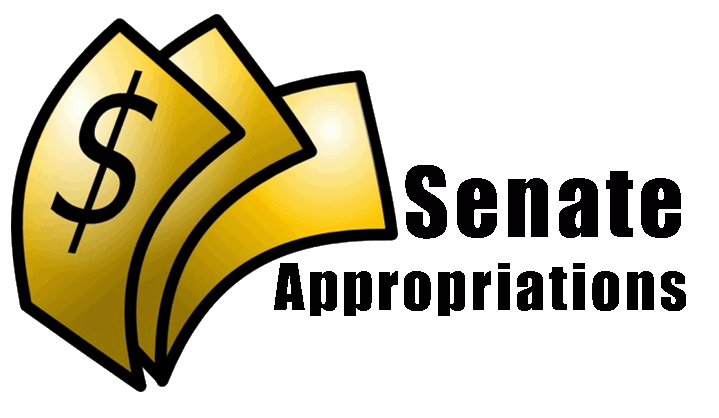 LINE ITEM CHANGE REQUESTDate (mm/dd/yy):Organization Name:Authorized Officer (Print Name):SignatureEmail:@albion.edu@albion.eduAmount$Move From:Line NumberLine TitleMove To:Line NumberLine TitleReason for Change (Please be detailed):